St Piran’s Cross C of E Multi-Academy Trust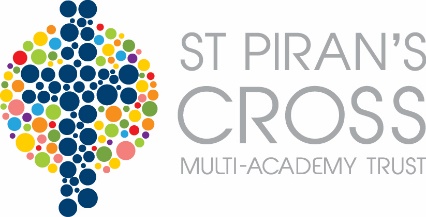 Pupil Premium Report – LadockReport Period 1st September 2016- 31st August 2017This funding was received after conversion to a Multi-Academy Trust during  the grant period 2016/2017 and 2017/2018.PPG provides funding for two policies: • Raising the attainment of disadvantaged pupils and closing the gap with their peers; and • Supporting children and young people with parents in the regular armed forces The period of reporting spans over two different grant allocations.  Please see information below. Pupil Premium Grant (PPG) Received 1st September 2016- 31st August 2017Pupil Premium Grant (PPG) Received 1st September 2016- 31st August 2017Pupil Premium Grant (PPG) Received 1st September 2016- 31st August 2017Funding carried forward from previous periodFunding carried forward from previous period£0Total amount of funding received in this period Total amount of funding received in this period £23929.99Total amount of funding received Total amount of funding received £23929.99Nature of Support AmountImpact StatementTAs interventions £21423.02Groups of children involved in small group interventions and teaching on a daily basis. Progress and attainment measured on school tracking system ‘Incyte’.As seen on table below; nearly all year groups had PP children achieving higher points progress during last academic year when compared to the year group average.There were children eligible for Pupil premium funding in years 1,2,3,4,5 and 6. Progress was as follows in these cohorts where the expected would be 5 points:This shows that in all subjects and all cohorts, Pupil Premium children’s progress is in line with non-pupil premium children’s or greater except in year 2 where the Pupil Premium children are also EAL.PSA£1601.07PSA supports our PP families enabling parents to overcome difficulties which stand as potential barriers for our children. The impact seen is children and families engaging in school life, accessing homework tasks and the curriculum in general. Our Data tracking (above) also shows impact.A Parent Support Adviser is employed across the Roseland feeder schools. This was part funded by Pupil Premium funding because 80% of the children she works with are eligible for Pupil Premium finding. Her support has enabled her to create effective relationships between home and school and support parents so they, in turn, have been able to support their children’s learning. The average progress for the Pupil premium children who worked with the PSA was as follows (the expected progress would be 5 points):Residential contributions£285.00This enabled us to offer an inclusive extended curriculum to all children including those entitled to Pupil premium funding. This meant that our Pupil premium children could access all the  same advantages of residentials as the other children such as developing social skills, outdoor curriculum, health and well-being development, raising of self-esteem.1:1 Teaching sessions£540.00This enables a child to access an individualised curriculum which had been tailored to suit their individual needs. This allowed development of the child’s emotional and social needs.Cool milk£80.90Providing milk for PP children as an extra source of nutrition.Any children who were eligible for the pupil Premium funding were offered free milk. This provided children with a healthy drink which supported their general well being.The children accessing free milk made the following progress during the 2016/17 academic year where 6 points was expected:Total Expenditure £20970Amount carried forward £0